Foto 1 : CELKOVÝ POHLED NA STÁVAJÍCÍ PLOCHU TARTANU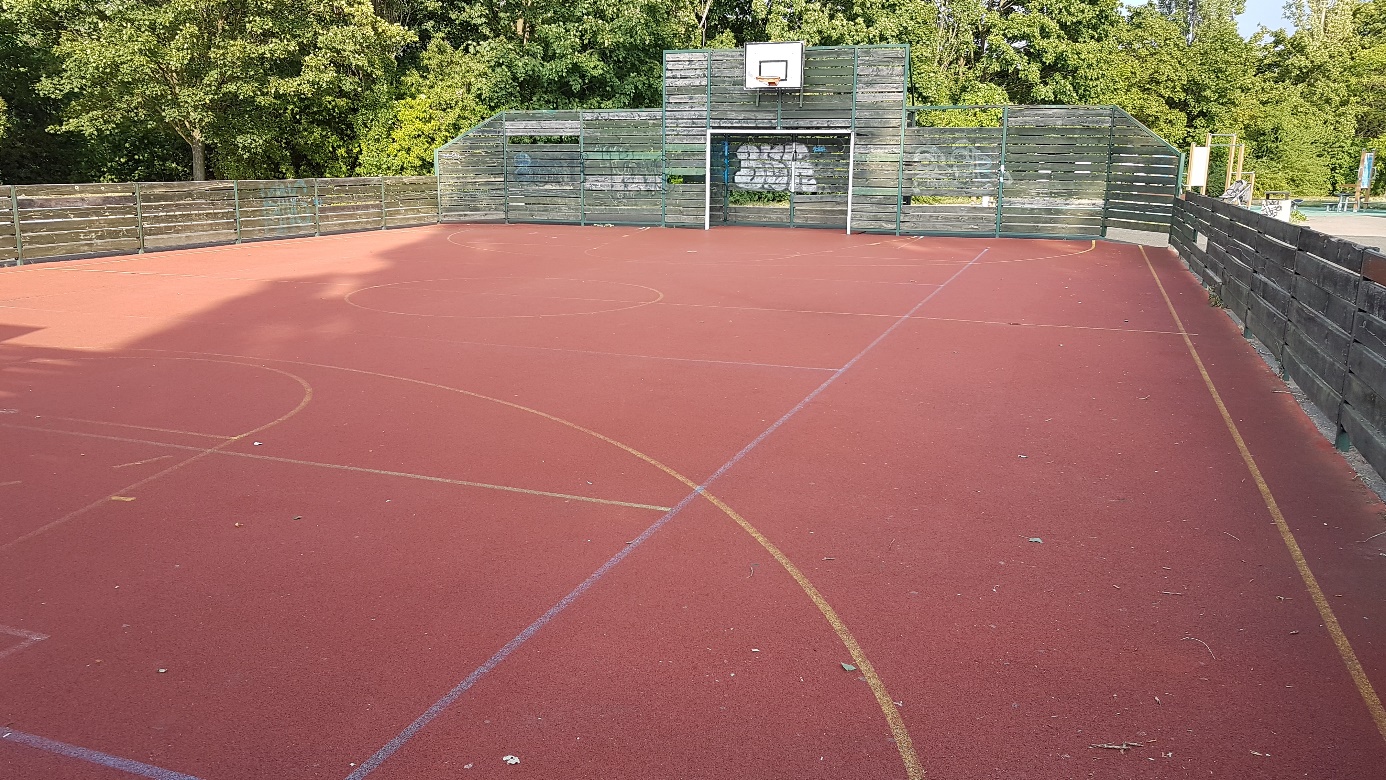  Foto 2 :  SEPARACE TARTANU  -  po obvodu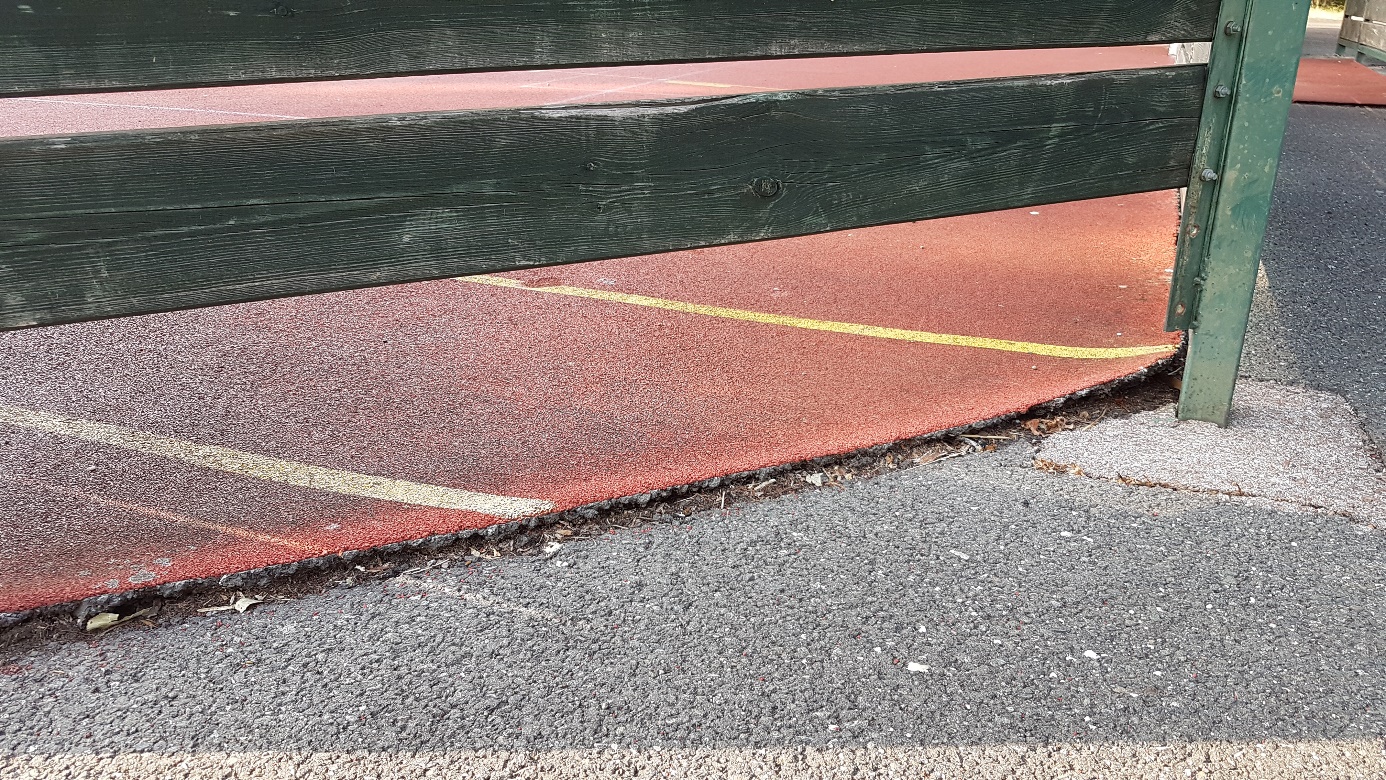 